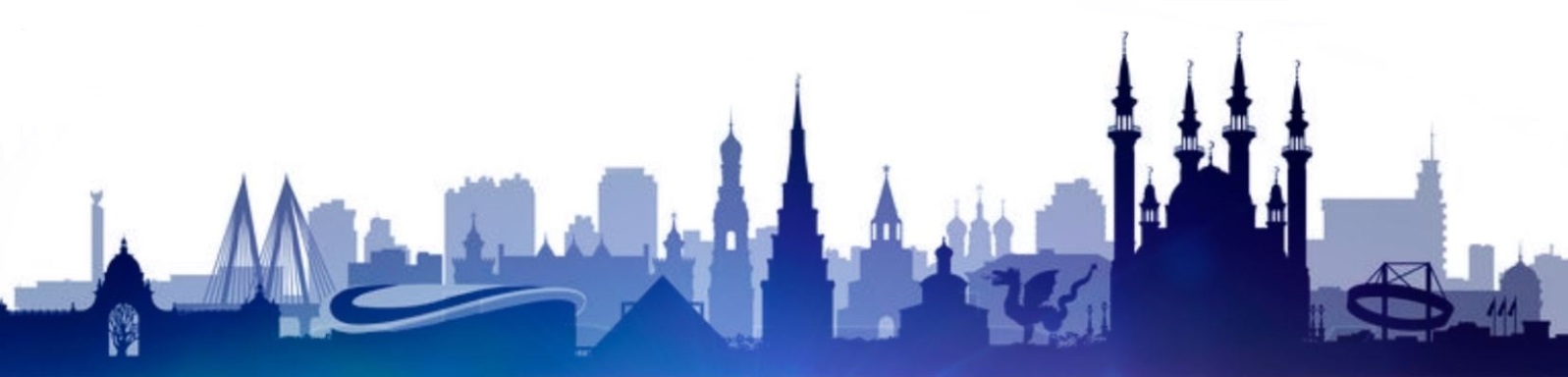 ООО ТК «СЕЛЕНА» оставляет за собой право изменять порядок и время проведения экскурсий, а так же замена их на равноценные!Туристам необходимо иметь с собой: паспорт/свидетельство о рождении, полис ОМССтоимость тура на 1 человека при размещении в 2-х местном номере отеля «Ибис» 3* -17 400 руб.Стоимость тура на 1 человека при размещении в 2-х местном номере отеля «Ибис» 3* в праздничные даты – 18 600 руб.ООО ТК «СЕЛЕНА» оставляет за собой право изменять порядок и время проведения экскурсий, а так же замена их на равноценные!Туристам необходимо иметь с собой: паспорт/свидетельство о рождении, полис ОМССтоимость тура на 1 человека при размещении в 2-х местном номере отеля «Ибис» 3* -17 200 руб.Стоимость тура на 1 человека при размещении в 2-х местном номере отеля «Биляр Палас» 4* в праздничные даты – 18 600 руб.1 день1 деньс 08:00до 12:00Встреча туристов с представителем туроператорас 12:00 до 14:00Встреча туристов с поздним прибытием представителем туроператора (поезда позднего прибытия: рекомендовано для туристов из Санкт Петербурга и других городов)С 12:00Сбор в холле гостиницы, встреча с экскурсоводом, выезд на экскурсионную программу.13:00Обед в кафе или ресторане города.Интерактивная программа «Якын дуслар» погрузит вас в мир древней культуры татарского народа. Каждый народ мира уникален, и неповторима его душа, сокрытая в духовном творчестве – фольклоре. Все туристы имеют возможность с первых минут пребывания в Казани прикоснуться к вековой культуре татарского народа.14:00Групповой трансфер. Присоединение к экскурсионной программе туристов с поздним прибытием.14:15Посещение Казанского Богородицкого монастыря, история которого неразрывно связана с обретением, прославлением и почитанием в России чудотворной Казанской иконы Божией Матери. После 1579 года – Казань святое место Руси, где сама Матерь Божия вдруг явила величайшую милость. Казанская икона… Кто же не знал ее в России? Эта икона является одной из наиболее почитаемых в Русской Церкви. Ей молятся, к ней обращаются с просьбами. При этом мало кто задается вопросом, какой путь проделала чудотворная икона и откуда она к нам пришла?15:00 Начало экскурсионной программы для туристов с поздним прибытием.Экскурсия «Белокаменная крепость». Казанский Кремль – главная достопримечательность города, памятник всемирного наследия ЮНЕСКО. Это — официальная резиденция Президента Республики Татарстан и государственный музей-заповедник, который ежегодно посещают тысячи туристов. Белокаменный Кремль – сердце древнего города, воплотившее в себе культуру запада и востока. Здесь взметнулись ввысь минареты главной мечети города Кул Шариф (посещение) и сверкают золотом купола старейшего православного Благовещенского собора. На территории крепости находится один из символов Казани —  знаменитая «падающая» башня ханши Сююмбике.16:30Трансфер в гостиницу. Свободное время.С 20:30 до 23:00Дополнительная вечерняя обзорная экскурсия по городу «Огни Казани». Стоимость экскурсии 650 рублей с туриста (экскурсия состоится при наборе минимум 10 человек).2 день2 деньс 07:00Завтрак в гостинице.с 09:00Встреча с экскурсоводом в холле гостиницы, выезд на экскурсионную программу.11:00Экскурсия «Прогулка по Казани разных эпох». Посещение выставочно — зрелищного комплекса «Городская Панорама». Вас ждут экспозиции, посвященные Казани, ее архитектуре, истории и этапам развития. Вы совершите путешествие по лабиринтам улиц Старо-татарской слободы, на круговой видеопанораме в 360 градусов оживут старинные фотографии из жизни Казани. Вы можете почувствовать себя пассажиром старинного трамвая начала 20 века, посмотреть на город с высоты птичьего полета. 11:15Обзорная экскурсия «Легенды и тайны тысячелетней Казани». Вы насладитесь самобытной красотой Казани, увидите своими глазами яркие краски ее улиц и площадей, узнаете, где хранятся несметные сокровища Казанских ханов, и где закипел без огня котел. Достопримечательности тысячелетнего города соединили в себе культуру Запада и традиции Востока: Старо-Татарская слобода, где проживало с XVI века татарское население, Суконная слобода — промышленные преобразования Петра I, площадь фонтанов, озеро Кабан — его тайны и легенды, стилизованная деревенька «Туган авылым», новый театр кукол, Казанский университет, площадь Свободы — культурный и административный центр Казани.13:30Обед в кафе города. (За доп. плату 350 рублей)с 14:30 до 20:00Дополнительная экскурсия «Цитадель завоевателя» на Остров Град Свияжск. Свияжск – древняя крепость, построенная в правление Ивана Грозного, служила военным форпостом в Поволжье и местом подготовки военных частей для похода на неприступную крепость Казань. Крепость построили в Угличе, затем разобрали, сплавили вниз по Волге и собрали уже на острове. В маршрут экскурсии в Свияжске входят уникальные исторические памятники: Собор Богоматери «Всех Скорбящих Радости», один из старейших деревянных храмов России — церковь Святой Троицы, действующий Успенский монастырь с архитектурным ансамблем 16-17 вв., Конный двор и ремесленные мастерские, Рождественская площадь — откуда открывается вид на водные просторы и Услонские горы. Стоимость экскурсии 900 рублей с туриста (экскурсия состоится при наборе минимум 10 человек)с 20:30 до 22:00Дополнительно: Авторская интерактивная программа «Гостеприимный дом Бая» Всех гостей Казани непременно приглашаем в гости, в главный дом татарского села — дом Бая. Состоятельные хозяева дома — Эбика и Бабай раскроют множество секретов из уклада жизни, обычаев и традиций татарского народа. За столом, за сытным обедом из национальных блюд (азу, треугольник, кыстыбый, кош теле, чак-чак) дорогим гостям Эбика и Бабай расскажут о любимых блюдах татарского народа через сказания и легенды. Увлекательные рассказ в музыкальном сопровождении раскроет интересные элементы национальных праздников летнего и зимнего солнцестояния — Навруз, Нардуган, Сабантуй и других праздников. Самым сокровенным и интересным в завершении вечера станет знакомство через игру актеров с национальными традициями и обычаями татарского народа. Вас ждут знакомства с понятиями Су юлы, Аулок Ой, Никах, Бэби Туе, а также интересные застольные игры. Стоимость программы: 1450 рублей взрослый, 1300 рублей детский до 14 лет. (Интерактив состоится при наборе минимум 15 человек).3 день3 деньс 07:00Завтрак в гостинице.С 08:00 до 09:00Встреча с экскурсоводом в холле гостиницы. Выезд на экскурсионную программу в столицу Республики Чувашия – Чебоксары. (170 км.)12:00Экскурсия «Столица чувашского народа — Шупашкар». На правом берегу Волги расположен город Чебоксары — столица Чувашской республики. По предписанию Ивана Грозного в 15 в. на берегу Волжского залива была сооружена деревянная срубная крепость, получившая название Чебоксары.  Экскурсия по Чебоксарам включает экскурсию по старому городу. Вы увидите набережную — одну из красивейших на Волге, Чебоксарский залив — жемчужину города, памятник любви – Таганаит, памятник Чапаеву, скульптуру Матери-Покровительницы, и даже памятник Остапу Бендеру и Кисе Воробьянинову на бульваре Купца Ефремова.ОбедУчастие в программе «Там, где традиции хранят». На земле чувашской —  есть удивительное место.  Люди здесь живут необыкновенные. Здешние ямщики считались самыми лихими, способными быстро доставить каждого в любой пункт назначения. В 21 веке многое ушло из повседневной жизни, но остались традиции и те, кто их хранит. И одна из таких традиций —  это умение варить пиво!  Вас встретят хлебом-солью, приветственной песней и полным ковшом пива. Покажут подлинную утварь крестьянского дома, интерьеры пивоварни.  Вы станете участниками красивого праздника – свадебного обряда. А во время обеда угоститесь настоящим местным домашним пивом – Кер Сари. (Для детей в составе тура предусмотрена замена напитков на соки. )18:00Выезд из Чебоксар в Казань.21:00Возвращение в Казань.4 день4 деньС 07:00Завтрак в гостинице.08:00 – 09:00Встреча с экскурсоводом в холле гостиницы, выезд на экскурсионную программу в г. Йошкар –Ола (150 км).11:30Экскурсия «Йошкар-Ола удивительная». Йошкар-Ола — столица Республики Марий Эл. В последнее десятилетие Йошкар-Ола преобразилась: центр фактически отстроен заново. Поэтому мы едем в Марий Эл прежде всего не за историей пыльных веков, а за тем, чтобы увидеть современную жизнь главного города этой республики. Одна из главных достопримечательностей — площадь им. Оболенского-Ноготкова. На ней находятся комплекс административных зданий, национальная художественная галерея, у входа в которую установлена копия Царь-пушки, памятник основателю города Оболенскому-Ноготкову, памятник Священномученику Епископу Марийскому Леониду, а также «Марийские куранты» — часы на галерее, символизирующие христианскую веру. Вы осмотрите часы с движущимися фигурами святых апостолов — восемь минут евангельского чуда. Вы посидите на лавочке с Йошкиным котом, приносящему удачу путнику, погладившего его.Обед в Йошкар – Оле с блюдами национальной марийской кухни.Посещение национального музея имени Т. Евсеева. Этнографическая экспозиция «Жизнь марийца от рождения до смерти»16:30Выезд в Казань.19:00Возвращение в Казань. Трансфер в гостиницу.5 день5 деньС 07:00Завтрак в гостинице. Освобождение номеров.09:00Встреча с экскурсоводом в холле гостиницы, выезд на экскурсионную программу с вещами.10:00Автобусно — пешеходная экскурсия «Казань в парках». Парки и скверы Казани. Как и все большие города, Казань немыслима без зелёных насаждений, обилия парков и скверов. Они богемные и демократичные. История казанских парков — двухсотлетняя. До этого, в XVII веке в России вообще не было понятия «парк». То есть, были парки, но царские, боярские. Первый общественный парк, который возник в Казани в начале XIX века — Чёрное озеро. А частные парки в Казани появились еще в XVIII веке. (например, Лядской, Николаевский садики). В этих парках гуляли наши бабушки под звуки духового оркестра, здесь назначали свидания и деловые встречи, а сегодня обновленные парки встречают горожан и гостей города прохладой от летнего зноя и необычными историями из прошлого.12:30Прибытие на ж/д вокзал. Окончание программы для туристов с ранним выездом (поезда раннего отправления из Казани).13:00Экскурсия «Цветущая Боратынка». Посещение музея поэта Е. Боратынского.Е.А. Боратынский – выдающийся русский поэт, друг А.С. Пушкина.Придя в музей, посетитель окажется в реальном жилом доме одной из дворянских семей дореволюционной Казани, увидит, как жили его обитатели, чем занимались в часы досуга. Посетители музея смогут увидеть предметы мебели, стоявшей в доме поэта, его личные вещи, письма, посуду, книги, портреты поэта и его знакомых и друзей, рукописи.  Рассказ идет не только о судьбе бывших владельцев усадьбы, но и о судьбе самого дома и сада. Экскурсия продолжается в усадебном саде, благоухавшем в дворянском гнезде 100 лет назад с чаепитием на чайной веранде. (период работы чайной веранды 01.06-30.09.2018)14:30Трансфер на ж/д вокзал. Окончание программы тура.В стоимость тура включено:проживание в выбранной гостинице;питание (по программе);услуги экскурсовода;входные билеты в объекты показа по программе; транспортные услуги;Оплачивается дополнительно:встреча (или проводы) на вокзале или в аэропорту;доплата для иностранных туристов;наушники для экскурсий – радиогиды – 100 руб. за сутки экскурсионного обслуживания;проезд на общественном транспорте;услуги камеры хранения на вокзале.авиаперелет или ж/д переезд Краснодар – Казань– Краснодар (билеты можно приобрести в нашем офисе)В стоимость тура включено:проживание в выбранной гостинице;питание (по программе);услуги экскурсовода;входные билеты в объекты показа по программе; транспортные услуги;Оплачивается дополнительно:встреча (или проводы) на вокзале или в аэропорту;доплата для иностранных туристов;наушники для экскурсий – радиогиды – 100 руб. за сутки экскурсионного обслуживания;проезд на общественном транспорте;услуги камеры хранения на вокзале.авиаперелет или ж/д переезд Краснодар – Казань– Краснодар (билеты можно приобрести в нашем офисе)